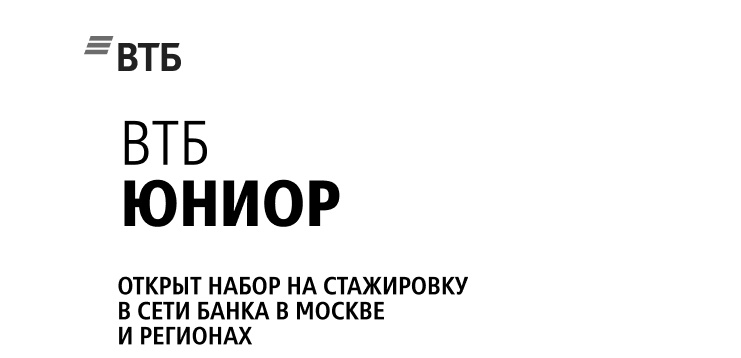 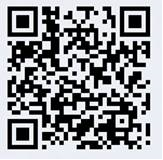 Фамилия      _____________________________________________________________Имя_____________________________________________________________Email_____________________________________________________________Телефон      _____________________________________________________________Город_____________________________________________________________Вуз_____________________________________________________________Год выпуска_____________________________________________________________